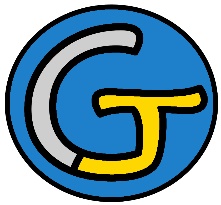 Rallye Lecture Cycle 3Loup affaméÉmilie Philipot (éditions Lire C’est Partir)Loup affaméÉmilie Philipot (éditions Lire C’est Partir)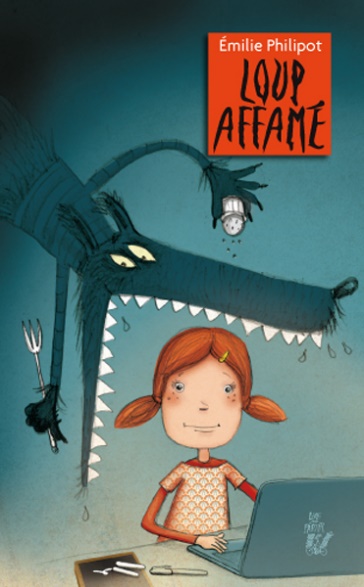 1 - Pourquoi le loup ne parvient-il plus à manger des enfants ?	a) Car les enfants d’aujourd’hui ont mauvais goût.	b) Car les enfants d’aujourd’hui ne vont plus dans la forêt.	c) Car les enfants d’aujourd’hui se méfient des loups.1 - Pourquoi le loup ne parvient-il plus à manger des enfants ?	a) Car les enfants d’aujourd’hui ont mauvais goût.	b) Car les enfants d’aujourd’hui ne vont plus dans la forêt.	c) Car les enfants d’aujourd’hui se méfient des loups.6 - En fait, qui est la personne avec qui le loup joue à un jeu vidéo ?	a) Il s’agit d’une grosse limace.	b) Il s’agit d’un dragon féroce.	c) Il s’agit d’une petite vieille dame.2 - Qui est le voisin du loup ?	a) C’est une sorcière.	b) C’est un ogre.	c) C’est un vampire.2 - Qui est le voisin du loup ?	a) C’est une sorcière.	b) C’est un ogre.	c) C’est un vampire.7 - Comment le loup connait-il Lili ?	a) Grâce à son blog.	b) Car ils sont dans la même école.	c) Par une petite annonce.3 - Que mange le voisin du loup ?	a) Il ne mange que plantes.	b) Il ne mange que de la viande.	c) Il ne mange que du sable.3 - Que mange le voisin du loup ?	a) Il ne mange que plantes.	b) Il ne mange que de la viande.	c) Il ne mange que du sable.8 - Devant quelle boutique le loup attrape-t-il Lili ?	a) Il l’attrape devant le magasin de jeux vidéo.	b) Il l’attrape devant la pharmacie.	c) Il l’attrape devant la boulangerie.4 - Que s’achète le loup pour trouver des enfants à manger ?	a) Il s’achète une voiture.	b) Il s’achète un ordinateur.	c) Il s’achète un chien renifleur.4 - Que s’achète le loup pour trouver des enfants à manger ?	a) Il s’achète une voiture.	b) Il s’achète un ordinateur.	c) Il s’achète un chien renifleur.9 - Que fait Lili pour demander de l’aide ?	a) Elle crie aussi fort que possible.	b) Elle écrit par terre avec une craie. 	c) Elle sème des cailloux sur le chemin.5 - Comment s’appelle la personne avec qui le loup joue à un jeu vidéo ?	a) Elle s’appelle Mumu18.	b) Elle s’appelle Nono50.	c) Elle s’appelle Toto12.5 - Comment s’appelle la personne avec qui le loup joue à un jeu vidéo ?	a) Elle s’appelle Mumu18.	b) Elle s’appelle Nono50.	c) Elle s’appelle Toto12.10 - Qui sauve finalement Lili ?	a) C’est son frère qui la sauve.	b) C’est une fée qui la sauve.	c) C’est un lion qui la sauve.Rallye Lecture Cycle 3Rallye Lecture Cycle 3Rallye Lecture Cycle 3Rallye Lecture Cycle 3Rallye Lecture Cycle 3Loup affaméÉmilie Philipot (éditions Lire C’est Partir)Loup affaméÉmilie Philipot (éditions Lire C’est Partir)Loup affaméÉmilie Philipot (éditions Lire C’est Partir)Loup affaméÉmilie Philipot (éditions Lire C’est Partir)Loup affaméÉmilie Philipot (éditions Lire C’est Partir)Loup affaméÉmilie Philipot (éditions Lire C’est Partir)Loup affaméÉmilie Philipot (éditions Lire C’est Partir)Loup affaméÉmilie Philipot (éditions Lire C’est Partir)CORRECTIONCORRECTIONCORRECTIONCORRECTIONCORRECTION1 - Pourquoi le loup ne parvient-il plus à manger des enfants ?b) Car les enfants d’aujourd’hui ne vont plus dans la forêt.1 - Pourquoi le loup ne parvient-il plus à manger des enfants ?b) Car les enfants d’aujourd’hui ne vont plus dans la forêt.1 - Pourquoi le loup ne parvient-il plus à manger des enfants ?b) Car les enfants d’aujourd’hui ne vont plus dans la forêt.1 - Pourquoi le loup ne parvient-il plus à manger des enfants ?b) Car les enfants d’aujourd’hui ne vont plus dans la forêt.1 - Pourquoi le loup ne parvient-il plus à manger des enfants ?b) Car les enfants d’aujourd’hui ne vont plus dans la forêt.1 - Pourquoi le loup ne parvient-il plus à manger des enfants ?b) Car les enfants d’aujourd’hui ne vont plus dans la forêt.1 - Pourquoi le loup ne parvient-il plus à manger des enfants ?b) Car les enfants d’aujourd’hui ne vont plus dans la forêt.6 - En fait, qui est la personne avec qui le loup joue à un jeu vidéo ?a) Il s’agit d’une grosse limace.6 - En fait, qui est la personne avec qui le loup joue à un jeu vidéo ?a) Il s’agit d’une grosse limace.6 - En fait, qui est la personne avec qui le loup joue à un jeu vidéo ?a) Il s’agit d’une grosse limace.6 - En fait, qui est la personne avec qui le loup joue à un jeu vidéo ?a) Il s’agit d’une grosse limace.6 - En fait, qui est la personne avec qui le loup joue à un jeu vidéo ?a) Il s’agit d’une grosse limace.6 - En fait, qui est la personne avec qui le loup joue à un jeu vidéo ?a) Il s’agit d’une grosse limace.2 - Qui est le voisin du loup ?b) C’est un ogre.2 - Qui est le voisin du loup ?b) C’est un ogre.2 - Qui est le voisin du loup ?b) C’est un ogre.2 - Qui est le voisin du loup ?b) C’est un ogre.2 - Qui est le voisin du loup ?b) C’est un ogre.2 - Qui est le voisin du loup ?b) C’est un ogre.2 - Qui est le voisin du loup ?b) C’est un ogre.7 - Comment le loup connait-il Lili ?a) Grâce à son blog.7 - Comment le loup connait-il Lili ?a) Grâce à son blog.7 - Comment le loup connait-il Lili ?a) Grâce à son blog.7 - Comment le loup connait-il Lili ?a) Grâce à son blog.7 - Comment le loup connait-il Lili ?a) Grâce à son blog.7 - Comment le loup connait-il Lili ?a) Grâce à son blog.3 - Que mange le voisin du loup ?a) Il ne mange que plantes.3 - Que mange le voisin du loup ?a) Il ne mange que plantes.3 - Que mange le voisin du loup ?a) Il ne mange que plantes.3 - Que mange le voisin du loup ?a) Il ne mange que plantes.3 - Que mange le voisin du loup ?a) Il ne mange que plantes.3 - Que mange le voisin du loup ?a) Il ne mange que plantes.3 - Que mange le voisin du loup ?a) Il ne mange que plantes.8 - Devant quelle boutique le loup attrape-t-il Lili ?c) Il l’attrape devant la boulangerie.8 - Devant quelle boutique le loup attrape-t-il Lili ?c) Il l’attrape devant la boulangerie.8 - Devant quelle boutique le loup attrape-t-il Lili ?c) Il l’attrape devant la boulangerie.8 - Devant quelle boutique le loup attrape-t-il Lili ?c) Il l’attrape devant la boulangerie.8 - Devant quelle boutique le loup attrape-t-il Lili ?c) Il l’attrape devant la boulangerie.8 - Devant quelle boutique le loup attrape-t-il Lili ?c) Il l’attrape devant la boulangerie.4 - Que s’achète le loup pour trouver des enfants à manger ?b) Il s’achète un ordinateur.4 - Que s’achète le loup pour trouver des enfants à manger ?b) Il s’achète un ordinateur.4 - Que s’achète le loup pour trouver des enfants à manger ?b) Il s’achète un ordinateur.4 - Que s’achète le loup pour trouver des enfants à manger ?b) Il s’achète un ordinateur.4 - Que s’achète le loup pour trouver des enfants à manger ?b) Il s’achète un ordinateur.4 - Que s’achète le loup pour trouver des enfants à manger ?b) Il s’achète un ordinateur.4 - Que s’achète le loup pour trouver des enfants à manger ?b) Il s’achète un ordinateur.9 - Que fait Lili pour demander de l’aide ?b) Elle écrit par terre avec une craie. 9 - Que fait Lili pour demander de l’aide ?b) Elle écrit par terre avec une craie. 9 - Que fait Lili pour demander de l’aide ?b) Elle écrit par terre avec une craie. 9 - Que fait Lili pour demander de l’aide ?b) Elle écrit par terre avec une craie. 9 - Que fait Lili pour demander de l’aide ?b) Elle écrit par terre avec une craie. 9 - Que fait Lili pour demander de l’aide ?b) Elle écrit par terre avec une craie. 5 - Comment s’appelle la personne avec qui le loup joue à un jeu vidéo ?c) Elle s’appelle Toto12.5 - Comment s’appelle la personne avec qui le loup joue à un jeu vidéo ?c) Elle s’appelle Toto12.5 - Comment s’appelle la personne avec qui le loup joue à un jeu vidéo ?c) Elle s’appelle Toto12.5 - Comment s’appelle la personne avec qui le loup joue à un jeu vidéo ?c) Elle s’appelle Toto12.5 - Comment s’appelle la personne avec qui le loup joue à un jeu vidéo ?c) Elle s’appelle Toto12.5 - Comment s’appelle la personne avec qui le loup joue à un jeu vidéo ?c) Elle s’appelle Toto12.5 - Comment s’appelle la personne avec qui le loup joue à un jeu vidéo ?c) Elle s’appelle Toto12.10 - Qui sauve finalement Lili ?a) C’est son frère qui la sauve.10 - Qui sauve finalement Lili ?a) C’est son frère qui la sauve.10 - Qui sauve finalement Lili ?a) C’est son frère qui la sauve.10 - Qui sauve finalement Lili ?a) C’est son frère qui la sauve.10 - Qui sauve finalement Lili ?a) C’est son frère qui la sauve.10 - Qui sauve finalement Lili ?a) C’est son frère qui la sauve.Question1234455678910Points111111111111